chương trình HỘI THẢO (dự kiến)LẤY Ý KIẾN DOANH NGHIỆP DỰ ÁN LUẬT CHĂN NUÔI (SỬA ĐỔI)TP. HCM, ngày 07 tháng 12 năm 2017 
PHÒNG THƯƠNG MẠI
VÀ CÔNG NGHIỆP VIỆT NAM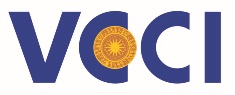 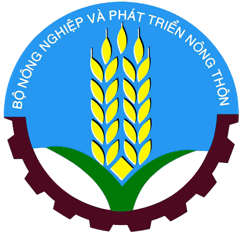 BỘ NÔNG NGHIỆP 
VÀ PHÁT TRIỂN NÔNG THÔN08h15 - 08h30Đăng ký đại biểu08h30 - 09h00Phát biểu khai mạcÔng Trần Ngọc Liêm, Phó Giám đốc, Phòng Thương mại và Công nghiệp Việt Nam Chi nhánh TP. HCMÔng Hoàng Thanh Vân, Cục trưởng Cục Chăn nuôi, Bộ Nông nghiệp và Phát triển nông thôn09h00 - 09h30Giới thiệu tổng quan về Dự án Luật Chăn nuôi (sửa đổi)Đại diện Cục Chăn nuôi, Bộ NN&PTNT09h30 - 10h15Ý kiến bình luận góp ý cho Dự án Luật Chăn nuôiĐại diện các Hiệp hội doanh nghiệp, doanh nghiệp10h15 - 10h30Giải lao10h30 - 11h00Ý kiến bình luận góp ý cho Dự án Luật Chăn nuôiĐại diện các Hiệp hội doanh nghiệp, doanh nghiệp11h00 - 11h15Trao đổi ý kiến của Ban soạn thảo với các đại biểu11h15 - 11h30Bế mạc Hội thảo